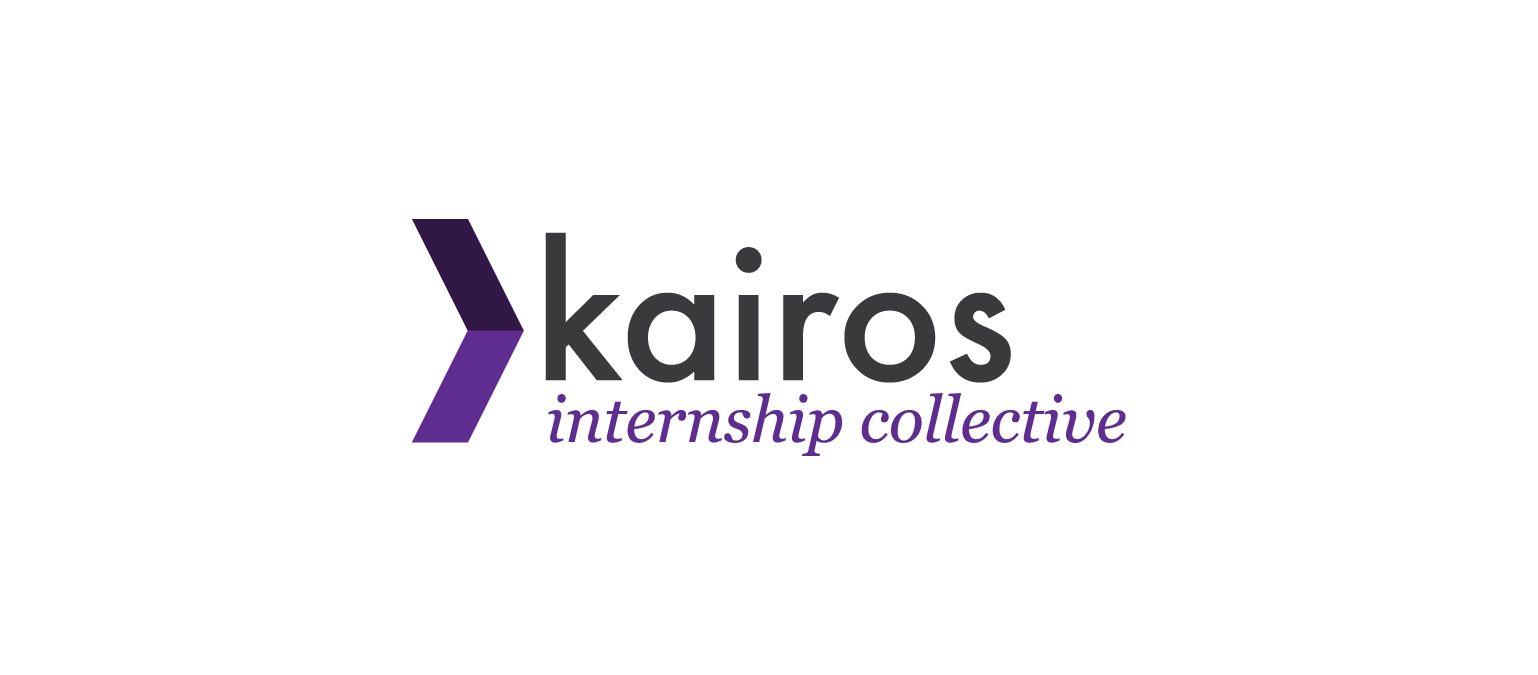                   2020-2021 Kairos Internship Collective Application FormPriority will be given to all applications received by April 15, 2020A completed application includes:Application FormProfessional Resume including relevant work and ministry experienceTwo letters of recommendation from individuals who have recently and regularly observed the applicant in a ministry or professional settingYou may email all of the above to kairosinitiative@bgav.orgPERSONAL INFORMATIONName: Date of Birth: Gender: Preferred Phone: Preferred Email:  Current address:Street: City: State: Zip: (If different) Permanent address:Street: City: State: Zip: EDUCATION and EMPLOYMENTHighest level of education completed: School: Major: Graduation Date: Current Employer and Occupation (if applicable): CHURCH AFFILIATIONPresent Church Membership: City and State: Church currently actively attending (if different): City and State: Were you involved in a Campus Ministry? If so, which one? Name of the campus minister: Campus Minister Email: Have you discussed this opportunity with your minister? Preferred Kairos Host Site if selected for KII: PERSONAL STATEMENTPlease respond with 2-3 paragraphs for each of the following statements: Share the story of your journey of faith and how that has shaped who you are now and how you understand God working in your life. Describe a time when you were clearly serving in a leadership role. What role did your faith play while you were in that position?At this time, where do you sense God is calling you in your life? Share why you hope that the Kairos Internship Collective will be the right experience for you in discerning this sense of call. What specific gifting and skills are you excited to share as an intern? What areas of opportunity or growth do you see in your life?    Please share some expectations, hopes, and possible challenges you can envision related to serving in college ministry. 